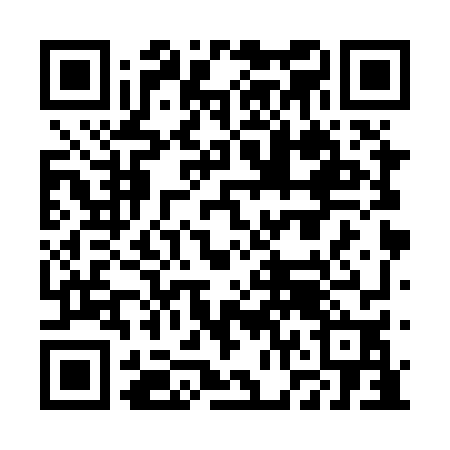 Ramadan times for Upper Pereau, Nova Scotia, CanadaMon 11 Mar 2024 - Wed 10 Apr 2024High Latitude Method: Angle Based RulePrayer Calculation Method: Islamic Society of North AmericaAsar Calculation Method: HanafiPrayer times provided by https://www.salahtimes.comDateDayFajrSuhurSunriseDhuhrAsrIftarMaghribIsha11Mon6:166:167:371:275:307:197:198:4012Tue6:146:147:351:275:317:207:208:4113Wed6:126:127:331:275:327:227:228:4314Thu6:106:107:311:275:337:237:238:4415Fri6:086:087:291:265:347:247:248:4516Sat6:066:067:271:265:357:267:268:4717Sun6:046:047:251:265:367:277:278:4818Mon6:026:027:241:255:377:287:288:5019Tue6:006:007:221:255:387:307:308:5120Wed5:585:587:201:255:397:317:318:5221Thu5:565:567:181:255:407:327:328:5422Fri5:545:547:161:245:417:337:338:5523Sat5:525:527:141:245:427:357:358:5724Sun5:505:507:121:245:437:367:368:5825Mon5:485:487:101:235:447:377:379:0026Tue5:465:467:081:235:457:397:399:0127Wed5:445:447:071:235:467:407:409:0228Thu5:425:427:051:225:477:417:419:0429Fri5:405:407:031:225:487:427:429:0530Sat5:385:387:011:225:497:447:449:0731Sun5:365:366:591:225:507:457:459:081Mon5:345:346:571:215:517:467:469:102Tue5:325:326:551:215:527:477:479:113Wed5:295:296:531:215:527:497:499:134Thu5:275:276:521:205:537:507:509:155Fri5:255:256:501:205:547:517:519:166Sat5:235:236:481:205:557:537:539:187Sun5:215:216:461:205:567:547:549:198Mon5:195:196:441:195:577:557:559:219Tue5:175:176:421:195:587:567:569:2210Wed5:155:156:411:195:597:587:589:24